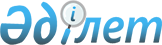 Уәкілетті ұйымның Бөрлі ауданының Ақсай қаласында орналасқан айырбастау пункті бойынша тіркелген салықтың бірыңғай мөлшерлемелерін белгілеу туралыБатыс Қазақстан облысы Бөрлі аудандық мәслихатының 2018 жылғы 19 желтоқсандағы № 32-9 шешімі. Батыс Қазақстан облысының Әділет департаментінде 2018 жылғы 21 желтоқсанда № 5447 болып тіркелді
      Қазақстан Республикасының 2017 жылғы 25 желтоқсандағы "Салық және бюджетке төленетін басқа да міндетті төлемдер туралы" кодексіне, Қазақстан Республикасының 2001 жылғы 23 қаңтардағы "Қазақстан Республикасындағы жергілікті мемлекеттік басқару және өзін-өзі басқару туралы" Заңына сәйкес Бөрлі аудандық мәслихаты ШЕШІМ ҚАБЫЛДАДЫ:
      1. Осы шешімнің қосымшасына сәйкес уәкілетті ұйымның Бөрлі ауданының Ақсай қаласында орналасқан айырбастау пункті бойынша тіркелген салықтың бірыңғай мөлшерлемелері белгіленсін.
      2. Аудандық мәслихат аппаратының басшысы (Б.Б.Мукашева) осы шешімнің әділет органдарында мемлекеттік тіркелуін, Қазақстан Республикасы нормативтік құқықтық актілерінің эталондық бақылау банкінде және бұқаралық ақпарат құралдарында оның ресми жариялануын қамтамасыз етсін.
      3. Осы шешім алғашқы ресми жарияланған күнінен бастап қолданысқа енгізіледі. Уәкілетті ұйымның Бөрлі ауданының Ақсай қаласында орналасқан айырбастау пункті бойынша тіркелген салықтың бірыңғай мөлшерлемелері
					© 2012. Қазақстан Республикасы Әділет министрлігінің «Қазақстан Республикасының Заңнама және құқықтық ақпарат институты» ШЖҚ РМК
				
      Сессия төрағасы

В.Ан

      Мәслихат хатшысы

А.Куликешев
Бөрлі аудандық мәслихатының
2018 жылғы 19 желтоқсандағы
№32-9 шешіміне қосымша
Р/с №
Салық салу объектісінің атауы
Салық салу объектісінің бірлігі
Тіркелген салықтың мөлшерлемесі (айлық есептік көрсеткіштермен)
1
2
3
4
1
Уәкілетті ұйымның елді мекенде орналасқан айырбастау пункті
бір айырбастау пункті
25